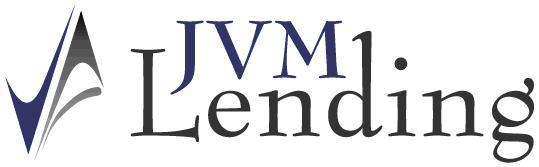 INFORMACION BASICA 				            METODO DE CONTACTO PREFERIDO:  Email   TelefonoSi ha vivido a su dirección actual menos de 2 años, complete lo siguiente para cubrir 2 años completes:  INFORMACION DE EMPLEO  (Usted trabaja autónomo/a?  Yes  No)Si usted ha trabajado con su empleador actual menos de 2 años, necesitamos la información de su empleador pasado. Por favor complete lo siguiente para cubrir 2 años completos: OTRAS PREGUNTAS¿Quiere una cuenta de depósito de garantía? Esta cuenta le deja pagar sus impuestos y seguranza en 12 pagos mensuales, en vez de 2 veces al año     SI       NO¿Cuantos años de estudios ha cursado? Preparatoria (12)    Universidad (16)     Maestría (18     Otro (¿cuantos años?) ¿Debes impuestos al gobierno para años pasados?         SI       NOSi debes impuestos, cuantos? ¿Y cuándo planean de haberlo pagado? Precio de compra   % Pago Inicial (Down)     De donde va a venir su dinero para entre?                            Nombre LegalNombre LegalNombre Legal# SocialFecha De Nacimiento Fecha De Nacimiento Fecha De Nacimiento Fecha De Nacimiento              E-mail             E-mail             E-mailTeléfono #Teléfono #Tel de Casa #Tel de Casa #Tel de Casa #Oficina #Oficina ## de Dependientes Viviendo con Usted# de Dependientes Viviendo con Usted# de Dependientes Viviendo con Usted# de Dependientes Viviendo con Usted# de Dependientes Viviendo con Usted# de Dependientes Viviendo con UstedEdadesEdadesEstado Civil:  Casado (incl. Pareja Domestica)  No Casado (incl. soltero, divorciado, viudo)   SeparadoDirección Actual      Estado Civil:  Casado (incl. Pareja Domestica)  No Casado (incl. soltero, divorciado, viudo)   SeparadoDirección Actual      Estado Civil:  Casado (incl. Pareja Domestica)  No Casado (incl. soltero, divorciado, viudo)   SeparadoDirección Actual      Estado Civil:  Casado (incl. Pareja Domestica)  No Casado (incl. soltero, divorciado, viudo)   SeparadoDirección Actual      Estado Civil:  Casado (incl. Pareja Domestica)  No Casado (incl. soltero, divorciado, viudo)   SeparadoDirección Actual      Estado Civil:  Casado (incl. Pareja Domestica)  No Casado (incl. soltero, divorciado, viudo)   SeparadoDirección Actual      Estado Civil:  Casado (incl. Pareja Domestica)  No Casado (incl. soltero, divorciado, viudo)   SeparadoDirección Actual      Estado Civil:  Casado (incl. Pareja Domestica)  No Casado (incl. soltero, divorciado, viudo)   SeparadoDirección Actual      Estado Civil:  Casado (incl. Pareja Domestica)  No Casado (incl. soltero, divorciado, viudo)   SeparadoDirección Actual      Estado Civil:  Casado (incl. Pareja Domestica)  No Casado (incl. soltero, divorciado, viudo)   SeparadoDirección Actual      Estado Civil:  Casado (incl. Pareja Domestica)  No Casado (incl. soltero, divorciado, viudo)   SeparadoDirección Actual      Estado Civil:  Casado (incl. Pareja Domestica)  No Casado (incl. soltero, divorciado, viudo)   SeparadoDirección Actual      Estado Civil:  Casado (incl. Pareja Domestica)  No Casado (incl. soltero, divorciado, viudo)   SeparadoDirección Actual      Estado Civil:  Casado (incl. Pareja Domestica)  No Casado (incl. soltero, divorciado, viudo)   SeparadoDirección Actual      Estado Civil:  Casado (incl. Pareja Domestica)  No Casado (incl. soltero, divorciado, viudo)   SeparadoDirección Actual      Estado Civil:  Casado (incl. Pareja Domestica)  No Casado (incl. soltero, divorciado, viudo)   SeparadoDirección Actual      # de Anos a su dirección actual# de Anos a su dirección actual# de Anos a su dirección actual# de Anos a su dirección actual# de Anos a su dirección actualCantidad de Renta (si aplica)Cantidad de Renta (si aplica)Cantidad de Renta (si aplica)Cantidad de Renta (si aplica)Cantidad de Renta (si aplica)Cantidad de Renta (si aplica)Cantidad de Renta (si aplica)Dirección:Dirección:Rentado/PropioFechas1) R P2) R pNombre de EmpleadorNombre de EmpleadorPosiciónPosiciónDirección# Tele. De HR/Payroll # Tele. De HR/Payroll # Tele. De HR/Payroll Fecha de empiezo al trabajo Fecha de empiezo al trabajo Fecha de empiezo al trabajo # de Anos en su Línea de Trabajo # de Anos en su Línea de Trabajo # de Anos en su Línea de Trabajo # de Anos en su Línea de Trabajo NombreDirección# Tele/E-mail PayrollPosiciónFechas (mes/año)1)2)Residencia PrincipalSegunda CasaPropiedad para alquilar